Mode d'emploi
Balance de cuisine My Weight Vox 2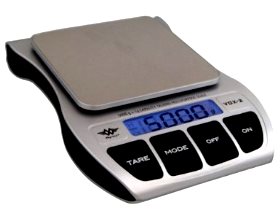 Art. UCBA 09.396Etat : 06.10.2023Table des matières1.	Introduction	32.	Description de l’appareil	32.1.	Face supérieure	32.2.	Face inférieure	43.	Avant la mise en service	43.1.	piles	43.1.1.	Installation des piles	43.2.	Enlever la protection prévue pour le transport	44.	Enclencher et déclencher la balance	45.	Changer la langue	56.	Processus de pesée	56.1.	Fonction de tarage	57.	Calibrage	5Introduction Nous vous félicitons d’avoir fait l’acquisition de la balance électronique My Weigh Vox 2. Veuillez lire attentivement les instructions ci-dessous avant de l’utiliser. Cette balance est un instrument de précision. Employée normalement et soigneusement, elle vous assurera un service fiable et sûr pendant des années. Pour plus de renseignements, veuillez consultez le site www myweigh com.Ne dépassez jamais la capacité maximale de l’appareil (5 kg). Bien que la balance My Weigh Vox 2 soit construite de manière très solide et dispose d’une protection de surcharge intégrée, une surcharge pourrait provoquer des dommages irrémédiables.  L’appareil ne doit pas être exposé durablement à de fortes chaleurs ou au froid extrême. Pour fonctionner de façon optimale, il doit être utilisé à la température ambiante normale. Veillez à l’entreposer dans un endroit propre. La poussière, la saleté, l’humidité, les vibrations, les courants d’air ainsi que la proximité d’autres appareils électroniques peuvent influencer négativement la fiabilité et la précision de votre balance. Manipulez l’appareil avec précaution. Déposez doucement les objets à peser sur le plateau. Evitez au maximum les chocs, les chutes ou les secousses. Les balances sont des appareils de haute précision équipés, au contraire d’un téléphone mobile, de capteurs ultra-sensibles permettant de déterminer le poids d’un objet. Si votre balance tombe ou subit un choc, les capteurs enregistrent ce heurt et peuvent être détruits. C’est le cas de toutes les balances électroniques. L’appareil a été conçu de manière à maximiser sa résistance aux chocs et aux chutes, mais le constructeur ne peut garantir une protection à 100 % contre une surcharge des éléments de pesée ou des dommages aux capteurs. Une utilisation non-conforme, ou le non-respect des instructions ci-dessus, pourrait entraîner l’annulation de la  garantie. Laissez au moins une heure à votre balance pour s’acclimater à la température normale de la pièce avant de l’utiliser. Respectez un temps de réchauffement suffisant. Avant de calibrer l’appareil, attendez 30 à 60 secondes, afin de permettre aux éléments internes de se stabiliser avant le début du processus de pesée.  Description de l’appareilPosez la balance devant vous de manière que le plateau pointe loin de vous.     Face supérieureDevant le plateau se trouve l’écran d’affichage, devant lequel sont situées, de gauche à droite, les touches suivantes: TAREMODEOFFONFace inférieureSur la face inférieure se trouvent, à gauche et à droite, deux renfoncements dotés de trous pour le haut-parleur. Le renfoncement de gauche comprend deux interrupteurs placés l’un derrière l’autre. Il s’agit, d’arrière en avant des touches : Fonction vocale enclenchée/déclenchée : faites glisser l’interrupteur vers la gauche pour enclencher la fonction vocale. Volume : faites glisser l’interrupteur vers la gauche pour augmenter le volume sonore au maximum.Sur le bord surélevé des deux renfoncements se trouve le couvercle du logement des piles, avec le verrouillage à gauche. Avant la mise en servicepilesInstallation des pilesLes piles fournies à la livraison sont fixées à l’une des deux pièces de polystyrène contenues dans l’emballage. Le logement des piles se trouve à l’arrière de l’appareil. Ouvrez-le en appuyant sur le verrou et tirez le couvercle vers le haut. Insérez les piles de manière que l’extrémité plate de la pile vienne s’appuyer contre le ressort fixé dans le logement des piles. Remettez le couvercle en place. Ne forcez pas et n’exercez aucune pression sur le plateau. Remarque : dans 60 % des cas, le mauvais fonctionnement de la balance et l’imprécision de la pesée sont dus à des piles vides, comme l’a démontré une analyse des causes de renvois par les clients. En cas de dysfonctionnement ou si la balance ne peut plus être enclenchée, commencez par vérifier les piles, ainsi que les connecteurs des piles. Si ceux-ci sont déformés et ne sont plus en contact avec les piles, la balance ne fonctionnera pas bien.Enlever la protection prévue pour le transportLorsque vous déballez la balance et que vous la posez sur la table avec le plateau vers le haut, vous trouverez peut-être une bande de papier à gauche et un petit morceau de polystyrène à droite. Otez-les en les tirant soit à gauche soit à droite. Enclencher et déclencher la balancePosez la balance sur une surface plane et stable. Pour enclencher la balance, appuyez sur ON. La balance annonce : « Bonjour, comment allez-vous ? » Dès que la balance est prête, elle dit : « Je suis prête » et l’écran affiche « 0 ».  Pour déclencher la balance, appuyez sur OFF. La balance dit : « Au revoir ». Changer la langue L’annonce vocale de la balance est disponible en français, allemand, anglais et espagnol. Quand vous enclencherez l’appareil pour la première fois, vous serez peut-être salué dans une autre langue que la vôtre. Vous pouvez régler la langue comme suit : Enclenchez la balance en appuyant sur ON. La première annonce que vous entendrez sera le salut, par exemple « Hello ». Attendez l’annonce disant que la balance est prête, par exemple : « It’s ready ». Appuyez sur MODE et maintenez cette touche enfoncée jusqu’à ce que vous entendiez le salut dans la langue actuellement installée. Appuyez à plusieurs reprises sur « MODE » jusqu’à ce que vous entendiez le salut dans votre langue, par exemple : « Bonjour, comment allez-vous ? ».Pour valider, appuyez sur MODE et maintenez cette touche enfoncée jusqu’à ce que la balance prenne congé en disant : « Au revoir ».Processus de peséePosez la balance sur une surface plane et stable. Déposez doucement les objets à peser sur la balance. Le poids vous est indiqué sur l’écran et annoncé par la fonction vocale. Le cas échéant, appuyez sur MODE pour passer des grammes aux onces ou vice-versa.  Fonction de tarage La fonction de tarage peut être utilisée pour effacer le poids d’un plateau de balance vide.Posez un récipient vide sur le plateau. Appuyez sur TARE pour ramener la balance à zéro.  Déposez les objets à peser dans le récipient. La fonction « tare » peut également être utilisée comme mémoire. Déposez simplement les objets à poser sur le plateau de pesée, appuyez sur TARE puis retirez les objets de la balance. Le poids des objets vous est alors indiqué en tant que valeur négative et reste affiché sur l’écran, ce qui permet une lecture facile. CalibrageRemarque : pour calibrer la balance vous aurez sans doute besoin de l’aide d’une personne voyante. Avant tout calibrage, respectez une période de réchauffement suffisante. Exécutez le calibrage sur une surface plane et stable. Si possible, utilisez un tapis pour souris ou un sous-main ferme.  La balance doit être calibrée lorsqu’elle est exposée à des changements d’altitude. 7.1.	Utilisation des touches pendant le processus de calibrage TARE : modification du chiffre actuel ON : passage au chiffre suivant (vers la droite)OFF: changement de niveau dans le menu Vérifiez que la balance est vraiment déclenchée. Appuyez pendant environ 3 secondes sur les touches TARE et ON. Relâchez les touches dès que la version du logiciel (p.ex. « R010 ») apparaît à l’écran. Le premier paramètre, « 2602 », s’affiche à l’écran. (Si le chiffre qui apparaît à l’écran n’est pas « 2602 », veuillez utiliser les touches TARE et ON pour modifier la valeur de manière appropriée.) Appuyez sur la touche OFF. Le deuxième paramètre, « 5913 », s’affiche maintenant à l’écran. (Si ce n’est pas le chiffre « 5913 » qui s’affiche à l’écran, utilisez les touches TARE et ON pour modifier la valeur de manière appropriée.)Appuyez à nouveau sur la touche OFF pour parvenir en mode calibrage. L’écran affiche un nombre aléatoire dynamique. Assurez-vous que le nombre  n’oscille pas dans le sens vertical. Appuyez maintenant sur la touche ON pour enregistrer la valeur indiquée. L’unité de poids affichée à l’écran passe de lb à g.  Dès que l’unité de poids g apparaît à l’écran, continuez.Placez un poids de 5 kg sur le plateau. Dès que la valeur s’est stabilisée, appuyez sur la touche ON pour l’enregistrer. Le calibrage est alors terminé.8.	Contrôle du système8.1.	Affichage de tous les segmentsLorsqu’on enclenche l’appareil, tous les segments de l’écran s’affichent. Cet affichage dure environ 3 secondes et revient ensuite à zéro. Pendant ce temps, l’affichage peut faiblir et l’écran peut même devenir brièvement noir, avant de revenir à « 0 0 ». 9.	SurchargeLorsque la capacité de 5 kg est dépassée, l’écran affiche quelques traits horizontaux. Retirez immédiatement la charge. Il est possible qu’après cela l’appareil continue à fonctionner normalement, mais rappelez-vous qu’en surchargeant la balance vous risquez de l’endommager de manière permanente et d’annuler votre garantie. 10.	Valeurs négativesUne fois la charge retirée du plateau, le poids d’un récipient vide s’affiche comme valeur négative à l’écran. Appuyez à nouveau sur TARE pour ramener la balance à zéro.  11.	Déclenchement automatique L’appareil est muni d’un déclenchement automatique pour préserver la puissance des piles. Si elle n’est pas réactivée, la balance s’arrête automatiquement après environ 60 secondes. 12.	SpécificationsCapacités :               5000 g x 1 gUnités de poids :      g, ozDéclenchement automatique : 60 secondesDimensions de la balance : 230 x 162 x 41mmDimensions du plateau :     130 x 132 mmPoids de la balance :           560 gTempérature d’utilisation optimale : 10-40° C  (50-104° F)Source d’énergie : 4 x piles AAService après-vente et garantieEn cas de panne, nous vous prions d’envoyer l’article au point de vente compétent ou à l’UCBA. Pour le reste, cet article est soumis aux Conditions générales de livraison de l’UCBA.Schweiz. Zentralverein für das Blindenwesen SZBLINDFachstelle HilfsmittelNiederlenzer Kirchweg 15600 LenzburgTel	+41 (0)21 345 00 50Courriel: materiel@ucba.ch Site internet: www.ucba.ch